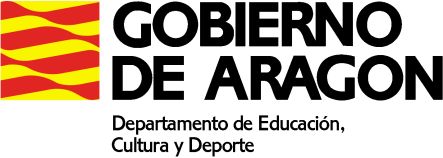 PLAN DE ACTIVIDADES DURANTE LA SUSPENSION DE LAS CLASES LECTIVAS PRESENCIALES (28 de marzo al 11 de abril de 2020)CURSO:  Acceso a Grado Medio MATERIA: Parte MatemáticaPROFESOR/A:  Ernesto Huici Campillos	MAIL del docente: ecasacanal@gmail.comACTIVIDADES SEMANA 3Vamos a terminar el segundo trimestre y os propongo que, si esta última semana habéis revisado cómo se resuelven ecuaciones de primer grado, esta semana pasemos a hacer la aplicación a los problemas. Podéis utilizar los materiales que os indicaba para la “semana 2”:Ecuaciones de primer grado:-   Curso de Grado Medio Matemáticas en la Unidad  4. -   Curso  Matemáticas 3º ESPA  en la Unidad  3.A través del correo os voy a adjuntar un archivo con 6 problemas que son los que en la última clase ya no os llegué a dar en fotocopia.Si os parece los podéis resolver y me los enviáis. Recordad que podéis trabajar en vuestro cuaderno habitual, le hacéis una foto y la adjuntáis en el correo, o bien en el mismo documento de Word que os envío, como os resulte más cómodo. Para cualquier duda, ya sabéis, utilizad el correo.